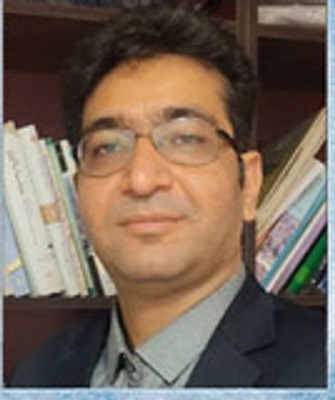 دانشیار دانشکده مدیریت و حسابداری- دانشگاه تهرانمحمد میره ایتلفن دفتر:  +98 (21)02536166417پست الکترونیکی: mirehei@ut.ac.irتحصیلاتPh.D ,1388,جغرافیا و برنامه ریزی شهری,دانشگاه تهران
M.S,1384,جغرافیا و برنامه ریزی شهری,دانشگاه تهران
کارشناسی,1381,جغرافیای شهری,تربیت معلم تهران
زمینههای تخصصیو حرفهایسوابق کاري و فعالیت های اجراییعضو کمیته پالایش و ارزیابی متقاضیان جذب هیأت علمی معرفی‌شده از سوی دانشکده‌ها-(از 1401)
عضو کارگروه پشتیبانی و نظارت بر انجمن‌های علمی دانشجویی دانشگاه تهران-(از 1401)
عضو کارگروه فضای سایبر و رسانه پردیس فارابی دانشگاه تهران-(1399-1401)
عضویت در کارگروه نام گذاری تقسیمات استان قم-(1399-1401)
عضو کمیته ارزیابی کیفیت پردیس فارابی-(1396-1398)
دبیر هیات نظارت و ارزیابی آموزش عالی استان قم-(1393-1396)
فعالیت های علمیمقالات- شناسایی پیشران‌های کلیدی در توسعه اقتصادی منطقه‌ای سواحل اقیانوسی ایران. حسینی علی, احمدی سید عباس, میره ای محمد, سادات مجیدی راضیه (1402)., برنامه ریزی منطقه ای (دانشگاه آزاد مرودشت), 13(51).

- ارائه الگوی توسعه گردشگری مبتنی بر نقش رسانه با بکارگیری رویکرد فراترکیب. حاج محمد فاطمه, کردناییج اسداله, یزدانی حمیدرضا, میره ای محمد (1402)., برنامه ریزی منطقه ای (دانشگاه آزاد مرودشت), 13(49), 269-282.

- Urban sprawl: Do its financial and economic benefits outweigh its costs for local governments?. Hajilou Mehran,  ابوالفضل مشکینی, Mirehei Mohammad, Gaed Rahmati Safar (2023)., GEOJOURNAL, 88(2), 2325-2343.

- Presenting the Role-Playing Model of Municipalities in Dealing with Infectious Diseases Based on Digital Developments. Mirehei Mohammad, Ashrafi Yusof, JAFARINAHR ABDALREZA (2023)., International Journal of Digital Content Management, 4(6), 113-131.

- تدوین راهبردهای توسعه منطقه‌ای سواحل اقیانوسی ایران. احمدی سید عباس, حسینی علی, میره ای محمد, مجیدی راضیه سادات (1401)., فصلنامه پژوهشهای برنامه و توسعه, 3(11).

- الگوی نقش‌آفرینی سازمان صداوسیما در توسعۀ گردشگری داخلی. حاج محمد فاطمه, کردنائیچ اسدالله, میره ای محمد, یزدانی حمیدرضا (1401)., گردشگری و توسعه, 3(11).

- تببین الگوی حکمروایی هوشمند با رویکرد مشارکت مردمی در تصمیم گیری شهری (نمونه موردی: شهر تهران). غلامی هادی, میره ای محمد, جاوید علیرضا (1401)., برنامه ریزی و آمایش فضا (مدرس سابق), 26(1), 119-139.

- ارائه الگوی مدیریت اکوتوریسم با تأکید بر بافت‌های اکولوژیک شهری (مطالعه موردی منطقه 9 شهرداری اصفهان). حمصیان اتفاق سمیه, کلانتری خلیل آباد حسین, میره ای محمد (1400)., نشریه تحقیقات کاربردی علوم جغرافیایی, 21(63), 335-359.

- An Inquiry into the Interactions of Space and Urban Identity; a Case Study of Navvab Highway in Tehran, Iran. Mirehei Mohammad, Lotfi Faroq, Amirian Sohrab (2021)., JOURNAL OF ARCHITECTURAL AND PLANNING RESEARCH, 37(1).

- ارزیابی وضعیت مدیریت بافت‌های اکولوژیک شهری مطالعه موردی: منطقه 9 شهر اصفهان. حمصیان اتفاق سمیه, کلانتری خلیل آباد حسین, میره ای محمد (1400)., شهر پایدار, 4(2), 41-56.

- طراحی مدل درآمد پایدار شهرداری قم مبتنی بر گردشگری (الگوی مبتنی بر نظریه ‎پردازی داده ‎بنیاد). آقازاده محمد,  علیرضا استعلاجی, میره ای محمد, توکلان علی (1400)., اقتصاد و مدیریت شهری, 9(35), 23-45.

- Understanding the Role of Outsiders in Community-Based Development Interventions: A Framework with Findings from Iran. نفیسی علیرضا, Bergh sylvia I, Akhavan Alavi Seyyed Hossein, ملکی علی, Mirehei Mohammad (2021)., Voluntas, 33(2).

- تحلیلی بر نابرابری‌های فضایی نواحی استان اردبیل با تأکید بر عدالت فضایی. حسینی سید علی, میره ای محمد, عبدلی مسینان مریم, حسینی سیده مریم (1399)., دو فصلنامه پژوهش‌های بوم شناسی شهری (جغرافیا و برنامه ریزی منطقه ای سابق ), 11(22), 129-146.

- ارائۀ مدلی برای توسعۀ سرمایۀ روان‌شناختی با محوریت سرمایۀ اجتماعی در سطح شهری در شهر کرج. علی اکبری صومعه جواد, زارعی متین حسن, میره ای محمد, یزدانی حمیدرضا (1399)., مدیریت سرمایه اجتماعی, 7(2), 195-214.

- طراحی الگوی فرهنگ شهروندی اسلامی –ایرانی مبتنی بر روش فراترکیب و راهکارهایی برای توسعۀ آن. خان محمدی هزاوه حمیدرضا, زارعی متین حسن, میره ای محمد, اخوان علوی سیدحسین, فرجی امین (1399)., مدیریت فرهنگ سازمانی, 18(2), 351-377.

- ارائه‌ی مدل درآمدزایی پایدار شهرداری‌ها مبتنی بر گردشگری (با استفاده از رویکرد فراترکیب). آقازاده محمد, میره ای محمد,  علیرضا استعلاجی, توکلی علی (1398)., مطالعات جغرافیایی مناطق خشک, 10(38), 71-93.

- تحلیلی بر نابرابری‌های فضایی توسعه ناحیه‌ای در ایران (نمونه مطالعاتی: شهرستان‌های نواحی ساحلی شمال کشور). حسینی سیدعلی, میره ای محمد, نظری بیرام بی بی, حسینی سیده مریم (1398)., مهندسی جغرافیایی سرزمین, 3(6), 79-92.

- بررسی تأثیر سرمایه اجتماعی بر احساس امنیت شهروندان (مطالعة موردی: شهر نورآباد). امیریان سهراب, عارفی مسلم, میره ای محمد (1398)., مدیریت سرمایه اجتماعی, 6(4), 475-495.

- بررسی و تحلیل پراکنده رویی شهری با تأکید بر تحولات تقسیمات سیاسی (نمونه مطالعاتی: شهر قم). حسینی سیدعلی, میره ای محمد, حسینی سیدمحمد (1398)., فصلنامه مطالعات ساختار و کارکرد شهری, 6(21), 137-159.

- بررسی جغرافیایی شبکه‌ریلی ایران به لحاظ پراکندگی با رویکرد آمایش سرزمین. مجیدی راضیه سادات, میره ای محمد, احمدی سید عباس (1398)., آمایش جغرافیایی فضا - دانشگاه گلستان, 9(33).

- تحلیلی بر وضعیت منابع درآمدی شهردای قم با تاکید بر درآمدهای پایدار. میره ای محمد, حاجیلو مهران, پیله ور مهدی (1398)., مطالعات برنامه ریزی سکونتگاه های انسانی, 14(1).

- Environmental requirement of living in dry areas: developing climate-based architecture and an urban development planning model in Qom, Iran. Mirehei Mohammad, Hajiloo Mehran (2018)., DESERT, 23(2), 20-32.

- سنجش نابرابری شاخصهای بهداشت و درمان در شهرستانهای استان خراسان رضوی. میره ای محمد, پیله ور مهدی (1397)., جغرافیا و توسعه ناحیه ای, 15(2), 45-70.

- تحلیلی بر نابرابریهای توسعه بهداشتی و سلامت در منطقه البرز جنوبی. میره ای محمد, علیوردیلو هادی, امیریان سهراب, علیوردیلو محمد (1396)., آمایش جغرافیایی فضا - دانشگاه گلستان, 7(26), 49-68.

- استراتژی های توسعه مناطق مرزی با رویکرد آمایش سرزمین (ناحیه مطالعاتی: ارومیه - سلماس). پرنیان حاتم, زیاری کرامت اله, میره ای محمد, مدیری مهدی (1396)., اطلاعات جغرافیایی(سپهر), 26(104).

- Financial Sustainability of Municipalities and Local Governments in Small-Sized Cities; a Case of Shabestar Municipality. Hajiloo Mehran, Mirehei Mohammad, Amirian Sohrab, Pilevar Mehdi (2018)., Lex Localis-Journal of Local Self-Government, 16(1), 77-106.

- I NTRODUCING AND UNDERSTANDING THEORETICAL FOUNDATIONS OF URBAN GEOGRAPHY IN THE MIDDLE EAST :  THEORY OF RENT CAPITALISM. Mirehei Mohammad, Hajiloo Mehran, Lotfi Faroq (2017)., European Journal of Geography, 8(5).

- بررسی منابع درآمدهای پایدار شهرداری ها ( مورد مطالعه : شهر شبستر استان آذربایجان شرقی. حاجیلو مهران, میره ای محمد, پیله ور مهدی (1396)., اقتصاد و مدیریت شهری, 5(20), 1-22.

- بررسی و تحلیلی بر چگونگی توسعه‌یافتگی نواحی روستایی مرزی (موردمطالعه دهستان‌های شهرستان سرخس). میره ای محمد, حسینی سیدعلی, میرزایی مصطفی (1396)., پژوهشنامه مطالعات مرزی, 5(16), 81-108.

- پیوندهای امنیت و توسعه ناحیه ای در مناطق جغرافیایی ایران؛  مطالعه موردی:  است ان خراسان رضوی. علوی قصونی سیدجواد, میره ای محمد, احمدی سید عباس (1396)., فصلنامه بین المللی ژئوپلیتیک, 13(45), 125-145.

- بررسی سیاست های نوسازی بافت فرسودۀ شهری (مورد مطالعه: شهر کرج). فرجی امین, میره ای محمد, شارقی کاترین (1396)., پژوهش های جغرافیای برنامه ریزی شهری, 5(1), 55-72.

- تحلیل تحولات و الگوی نظام شهری استان کهگیلویه و بویراحمد. میره ای محمد, حسینی سیدعلی, صمدی سمیه (1396)., جغرافیا ( برنامه ریزی منطقه ای)- موسسه آموزش عالی بین المللی قشم, 8(26), 41-58.

- تدوین راهبردهای توسعه حمل‌ونقل ریلی در ایران. مجیدی راضیه سادات, میره ای محمد, احمدی سید عباس (1396)., مجلس و راهبرد, 24(89), 81-104.

- MIGRATION AND INFORM AL SETTLEMENTS AS  SPATIAL EXPRESSION O F SOCIAL INEQUALITY  IN  IRAN. Mirehei Mohammad (2017)., Management Research and Practice, 9(1), 28-43.

- بررسی و تحلیل تهدیدهای سیاسی، امنیتی و دفاعی در استان البرز با رویکرد آمایش سرزمین. فتحی امیر, میره ای محمد, زیاری کرامت اله, علی پور عباس, هاشمی سید مصطفی (1395)., مجله پژوهش های جغرافیای سیاسی, 1(3).

- بررسی و تعیین اولویت‌های ساماندهی پایتخت در ایران. میره ای محمد, فتحی امیر, امیریان سهراب, پرنیان حاتم (1395)., جغرافیا و پایداری محیط, 6(18), 35-49.

- پژوهشی در توسعه یافتگی و نابرابری های آن در استان لرستان. میره ای محمد, عارفی مسلم, رشنوفر آیت (1395)., جغرافیا ( برنامه ریزی منطقه ای)- موسسه آموزش عالی بین المللی قشم, 6(21), 1-16.

- شناسایی و تبیین اصول اسلامی مدیریت شهری بر اساس آموزه های قرآن: اصل امنیت. سیاف زاده علیرضا, میره ای محمد, موسوی سید علی (1395)., مدیریت فرهنگ سازمانی, 14(1), 227-248.

- بررسی توسعة نامتوازن و تحوّلات آن در نواحی جغرافیایی ایران (مطالعة موردی: استان لرستان). عارفی مسلم, میره ای محمد, زیاری کرامت اله (1394)., جغرافیا و پایداری محیط, 5(16).

- بررسی نظام شهری استان های نوظهور ایران با رویکرد آمایش سرزمین (مورد مطالعه: استان قم). میره ای محمد (1393)., مجله آمایش سرزمین, ششم شماره دوم(12), 179-208.

- پایداری شهری بر بنیان توسعة مشارکت شهروندی(مطالعۀ موردی: شهر سبزوار). حسینی سیدهادی, قدرتی حسین, میره ای محمد, زنگنه یعقوب (1392)., جغرافیا و پایداری محیط, 3(6), 41-66.

- بررسی شاخص های مسکن غیررسمی در ایران نمونه موردی محله شیخ آباد قم. حاتمی نژاد حسین, سیف الدینی فرانک, میره ای محمد (1385)., پژوهش های جغرافیایی, 38(6), 129-145.

کنفرانس ها- بررسی گردشگری پزشکی در کشورهای منتخب و درس آموخته هایی برای ایران. محمدزاده معصومه, میره ای محمد (1402)., همایش ملی جامع گردشگری سلامت, 25-27 دی, تهران, ایران.

- زباله گردی؛ آسیب ها و راهکارهای مقابله ای. یوسفی محمد, میره ای محمد (1401)., دومین کنفرانس بین المللی معماری، عمران، شهرسازی، محیط زیست و افق های هنر اسلامی در بیانیه گام دوم انقلاب, 8-8 آذر, تبریز, ایران.

- تجاربی از آموزش مجازی در پردیس فارابی؛ مسایل و راهکارها. میره ای محمد (1400)., همایش بین المللی یادگیری الکترونیکی : تجربه های زیسته، ارزیابی و آینده نگاری, 2-11 مرداد, تهران, ایران.

- تحلیلی بر مولفه های سازنده برند آموزش الکترونیکی با تاکید بر رضایت دانشجویان. میره ای محمد (1400)., همایش بین المللی یادگیری الکترونیکی : تجربه های زیسته، ارزیابی و آینده نگاری, 2-7 مرداد, تهران, ایران.

- شناسایی عوامل برون واحدی بر افول انگیزۀ کارکنان در ارتقای رفتار شهروندی سازمانی؛ مطالعۀ موردی: اداره کل فنی رادیو. پازکی احمد, میره ای محمد (1399)., ششمین کنفرانس ملی علوم انسانی و مطالعات مدیریت, 20-20 بهمن, تهران, ایران.

- بررسی همبستگی منظر و المان‌های شهری با "آزارندگی صوتی"؛  مطالعه موردی: محله ونک. پازکی احمد, میره ای محمد (1399)., دومین کنفرانس مدیریت شهری، مــــعماری و شهرسازی با رویکرد مدیریت شهری و توسعه پایدار, 5-5 بهمن, تهران, ایران.

- The effects of COVID-19 on the lifestyle of Iranian citizens. Mirehei Mohammad, Hajilou Mehran (2021)., OnCOVID-19 in the Middle East and Caucasus; Impacts and Consequences; A Geographical Interpretation, 17 February, Germany.

- بررسی و تحلیل وضعیت نقش فستیوالی در شهر مشهد. پاکان پردیس, میره ای محمد (1399)., نهمین کنفرانس ملی و دومین کنفرانس بین المللی مدیریت و برنامه ریزی شهری, 28-29 مهر, مشهد, ایران.

- شناسایی پیشرانها ی کلیدی مؤثر بر بهبود سرمایه اجتماعی با رویکرد آینده پژوهی. میره ای محمد, حسینی سید علی, عزیزی عبدالرضا (1398)., دومین همایش ملی سرمایه اجتماعی و توسعه پایدار, 5-5 آبان, قم, ایران.

- امکان سنجی جاذبه ها و توانمندی های گردشگری استان اصفهان به منظور دستیابی به توسعه. میره ای محمد, صداقت کیش مرضیه (1398)., چهارمین کنگره سالانه بین المللی توسعه کشاورزی، منابع طبیعی، محیط زیست و گردشگری ایران, 23-25 تیر, تبریز, ایران.

- نقش آمایش سرزمین در توسعه پایدار شهری با تأکید بر کشور ایران. میره ای محمد, حسینی سیدعلی (1396)., دومین همایش ملی رویکردهای نوین آمایش سرزمین در ایران, 10-11 دی, ایران.

- تحلیل و بررسی رودخانه های شهری. شیبانی مهرداد, میره ای محمد, کلانتری خلیل آباد حسین (1396)., پنجمین کنگره بین المللی عمران، معماری و توسعه شهری, 5-7 آذر.

- تحلیلی بر مکانیزمهای دولتی موثر در توسعه شهری با تاکید بر ایران. میره ای محمد, حسینی سیدعلی (1396)., پنجمین کنگره بین المللی عمران، معماری و توسعه شهری, 5-7 آذر, تهران.

- تحلیل و بررسی تجارب منظر شهری. شیبانی مهرداد, میره ای محمد, کلانتری خلیل آباد حسین (1396)., پنجمین کنگره بین المللی عمران، معماری و توسعه شهری, 5-7 آذر, ایران.

- شناسایی و تحلیل  گردشگری در شهرهای کوچک و ارایه راهبردهای توسعه آن؛ نمونه موردی: الشتر. میره ای محمد, عارفی مسلم, محمودیانی فخرالدین (1395)., همایش ملی گردشگری پایدار، نگاه خلاق، ایران فردا, 10-10 شهریور, رشت, ایران.

- اصول و راهکارهای اجرایی شهر هوشمند. میره ای محمد, مجیدی راضیه, مرادزاده بیله درق سارا (1395)., اولین کنفرانس ملی شهر هوشمند, 29-29 فروردین, قم, ایران.

- سنجش وضعیت توسعه شبکه راههای ارتباطی روستایی در ایران. میره ای محمد, احمدی مصطفی (1394)., نخستین کنفرانس حمل و نقل روستایی, 13-13 شهریور, تهران, ایران.

کتب - مدیریت زنجیره تامین گردشگری پایدار. میره ای محمد, کوکب نیا محمد (1400).

- سیمای قم: سکونت و شهرنشینی در عرصه جغرافیایی کویر. میره ای محمد, حسینی سیدعلی, قراچورلو زین العابدین, قراچورلوی زاغه زین العابدین (1400).

- برگزیده مقالات و تجارب پیراشهرها نواحی پیراشهری (از نظریه تا عمل). امیریان سهراب, میره ای محمد (1399).

- گردشگری ورزشی، مبانی، راهبردها، مقاصد و تجربه. شفیعی رودپشتی میثم, میره ای محمد, معصومی نوید (1399).

- منظر شهری (از مفهوم تا واقعیت). میره ای محمد, خانمحمدی هزاوه حمیدرضا, نوده فراهانی مرتضی, پرنیان حاتم, فتحی امیر (1398).

- درآمدی بر نقش و عملکرد اقتصادی شهرها. میره ای محمد, آقاصفری عارف, علوی قصونی جواد, علوی قصونی جواد (1394).

- مدیریت بحران طوفان ماسه در ایران(راهنمای عملیاتی در شبکه حمل و نقل جاده ای). کلانتری خلیل آباد حسین, میره ای محمد, عسکری مصطفی, حیدری علی اکبر (1394).

- سکونتگاههای غیررسمی(ازمفاهیم تا راه حل). میره ای محمد (1393).

مجلاتپایان نامه ها و رساله ها- بررسی الزامات و زیر ساخت های توسعه ی شهرهای دانشگاهی،نمونه مطالعاتی:اراک، سمیه علیرضائی، محمد میره ای، کارشناسی ارشد،  1402/9/1 

- بررسی شبکه تعاملات در اکوسیستم گردشگری هوشمند  شهر شیراز، شکوفه نعمتی، محمد میره ای، کارشناسی ارشد،  1402/6/28 

- تدوین نقشه گردشگری پزشکی ایران، معصومه محمدزاده، محمد میره ای، کارشناسی ارشد،  1402/6/28 

- " تبیین و آینده پژوهی توسعه اقتصادی منطقه‌ای سواحل اقیانوسی ایران"، راضیه سادات مجیدی، محمد میره ای، دکتری،  1401/6/30 

- ارائه مدل نقش آفرینی شهرداریها در مواجهه با بیماریهای واگیر دار (نمونه مطالعاتی کووید 19 در شهر آمل)، عبدالرضا جعفری نهر، محمد میره ای، کارشناسی ارشد،  1401/6/22 

- الزامات و زیرساخت های شکل گیری شهر خلاق صنایع دستی (نمونه مطالعاتی:شهر بروجن)، آرش غفرانی، محمد میره ای، کارشناسی ارشد،  1401/6/22 

- ارائه چارچوب توانمندسازی مدیران در سطح هلدینگ ؛(مورد مطالعه: شرکت سرمایه گذاری نفت، گاز و پتروشیمی تامین ( تاپیکو) )، صابر باستی، محمد میره ای، دکتری،  1401/3/16 

- بررسی و توسعه گردشگری جنگ دراستان خوزستان(نمونه مطالعاتی: دشت آزادگان وهویزه، عبدالله بوعذار، محمد میره ای، کارشناسی ارشد،  1401/3/10 

- چالش ها و فرصت های مدیریت عشق در سازمان های ایرانی، مسعود حکیمی نیا، محمد میره ای، دکتری،  1401/12/23 

- بررسی نقش تغییرات تقسیمات کشوری بر توسعه ناحیه ای(مورد مطالعه، شهرستان جغتای)، عاطفه سادات اکبری ثانی، محمد میره ای، کارشناسی ارشد،  1401/11/30 

- ارائه الگوی نقش¬آفرینی گردشگری در فقرزدایی با بهره¬گیری از تجارب بین¬المللی (با رویکرد چند مورد پژوهی)، محمد کوکب نیا، محمد میره ای، کارشناسی ارشد،  1401/11/30 

- الزامات و زیرساخت های حمل و نقل هوشمند  شهری ITS   نمونه مطالعاتی شهر قم، سیدحامد احمدی، محمد میره ای، کارشناسی ارشد،  1401/11/26 

- ارائه مدل گردشگری دانشگاهی؛ نمونه مطالعاتی: دانشگاه تهران، سامان کیوان نیا، محمد میره ای، کارشناسی ارشد،  1401/11/26 

- تدوین نقشه گردشگری خوراک های بومی و سنتی ایران، فریبا خیراندیش، محمد میره ای، کارشناسی ارشد،  1401/11/26 

- طراحی الگوی  آموزش مجازی دانشگاهی در افغانستان و اعتبار بخشی آن، محمدشاه صدیق، محمد میره ای، دکتری،  1401/11/26 

- تحلیل فضایی پیامدهای سد سازی در استان خوزستان (نمونه موردی سد گتوند)، میثم جنادله، محمد میره ای، کارشناسی ارشد،  1400/7/4 

- طراحی مدل نقش آفرینی صدا و سیمای جمهوری اسلامی ایران در توسعه گردشگری داخلی، فاطمه حاج محمد، محمد میره ای، دکتری،  1400/6/30 

- بررسی و باززنده سازی بافت تاریخی شهرآمل با تاکید بر حفظ و ارتقای هویت محله ای .، غلامرضا عزیزی، محمد میره ای، کارشناسی ارشد،  1400/6/28 

- ارائه مدل شایستگی دهیاران، فاطمه ملک محمدی، محمد میره ای، کارشناسی ارشد،  1400/6/23 

- مفهوم پردازی شهروند هوشمند و تحلیل وضعیت آن در شهر تهران (نمونه مطالعاتی: محله سعادت آباد)، نرگس توکلی نیا، محمد میره ای، کارشناسی ارشد،  1400/11/28 

- طراحی مدل رفتارهای شهروندی کارکنان بر مبنای حقوق ارباب رجوع در سازمان تامین اجتماعی، حمید احمدی نیک، محمد میره ای، دکتری،  1400/11/27 

- شناسایی خطا های شناختی در تدوین طرح های  توسعه شهر، علی رحیمی موحد، محمد میره ای، کارشناسی ارشد،  1400/11/19 

- تدوین نقشه جامع گردشگری سلامت ایران، حسین ایرانی، محمد میره ای، کارشناسی ارشد،  1400/11/19 

- بررسی گردشگری در شهر آستارا و گزینش الگوی مناسب آن ، وحید رجایی پور، محمد میره ای، کارشناسی ارشد،  1399/7/24 

- تحلیلی بر  مؤلفه‌های حکمرانی هوشمند شهری (با تأکید بر وضعیت شهر تهران) ، هادی غلامی نورآباد، محمد میره ای، کارشناسی ارشد،  1399/7/24 

- تحلیلی بر نقش شهرهای جدید بر تمرکززدایی از تهران و راهکارهای بهبود آن، فاطمه حبیبی، محمد میره ای، کارشناسی ارشد،  1399/6/30 

- ارائه مدلی برای مداخلات توسعه محلی مبتنی بر سازمان های اجتماع محور ، علیرضا نفیسی، محمد میره ای، دکتری،  1399/4/3 

- تحلیل سیستمی عوامل مؤثر بر قیمت مسکن در شهر زنجان ، سیدجلال حبیبی، محمد میره ای، کارشناسی ارشد،  1399/12/13 

- نقش استارتاپ های پلتفرم محور به عنوان ابزاری در توسعه اقتصادی روستاها، محمدسهیل باقریان، محمد میره ای، کارشناسی ارشد،  1399/12/13 

- بررسی برند شهری در شهرهای جدید با رویکرد تمرکززدایی از پایتخت و جمعیت‌پذیری؛ نمونه مطالعاتی :شهر جدید پردیس، مهرداد دهقانی، محمد میره ای، کارشناسی ارشد،  1399/11/28 

- بررسی و تحلیل ابعاد و شاخص‌های توازن منطقه‌ای در ایران با رویکرد آمایش سرزمین، شکراله بینائی، محمد میره ای، کارشناسی ارشد،  1398/9/12 

- شناسایی و اولویت بندی شهرهای تاریخی افغانستان با رویکرد جذب گردشگر بین المللی، محمد علی مفید، محمد میره ای، کارشناسی ارشد،  1398/7/3 

- تحلیل سیستمی عوامل ایجاد تغییر در ساختار سازمان‌های عمومی (نمونه مطالعاتی:شهرداری کاشان)، رمضانعلی قربانی، محمد میره ای، کارشناسی ارشد،  1398/7/3 

- تحلیل و بررسی منابع درآمدی شهرداری تهران با تأکید بر ایجاد فرصت‌های نوآورانه ، ابوالفضل مقدم، محمد میره ای، کارشناسی ارشد،  1398/7/2 

- ارائه مدلی برای توسعه روانشناختی در سطح شهری مورد مطالعه شهر کرج، جواد علی اکبری صومعه، محمد میره ای، دکتری،  1398/7/14 

- تحلیل سیستمی عوامل موثر بر توسعه منطقه ای استان هرمزگان به روش آینده نگاری، عبداله باقری، محمد میره ای، کارشناسی ارشد،  1398/6/26 

- تدوین الگوی یکپارچه منابع انسانی گردشگری شهری در شهرکرد، رضوان براتی بنی، محمد میره ای، کارشناسی ارشد،  1398/6/26 

- بررسی و ارزیابی مکان گزینی مراکز صنعتی در استان چهارمحال  و بختیاری با رویکرد آمایش سرزمین ، طیبه خسروی، محمد میره ای، کارشناسی ارشد،  1398/6/26 

- تحلیلی بر کاربری اراضی استان قم با رویکرد گزینش پهنه‌های مناسب توسعه نظام شهری، فریباسادات حسینی، محمد میره ای، کارشناسی ارشد،  1398/6/12 

- مطالعه مزیت های کریدور ریلی ترانزیتی شرقی - غربی و کریدور ریلی ترانزیتی شمالی - جنوبی با هدف توسعه زیر ساخت ، سیدمیثم لاجوردی، محمد میره ای، کارشناسی ارشد،  1398/6/12 

- شناسایی فرصت‌های کارآفرینی در حوزه محصول پسته و فراورده‌های آن(مطالعه موردی: شهرستان دامغان)، ابوالفضل هروی شریفیه، محمد میره ای، کارشناسی ارشد،  1398/3/1 

- شناسایی و تحلیل سیستمی محرک‌های تغییر استراتژی ،موردمطالعه شهرداری قم، سعید میرزایی وش، محمد میره ای، کارشناسی ارشد،  1398/11/16 

- تحلیلی بر نظام اسکان در استان قم و اولویت‌بندی گزینه‌های متعادل‌سازی آن، مریم گایینی، محمد میره ای، کارشناسی ارشد،  1398/11/16 

- طراحی الگوی فرهنگ شهروندی وشناسایی راهکارهای توسعه آن در جمهوری اسلامی ایران، حمیدرضا خان محمدی هزاوه، محمد میره ای، دکتری،  1397/7/11 

- ارائه الگویی برای توصیف تغییرات استراتژیک در سازمان ها (مورد مطالعه بانک ملت)، مریم چهره گشا، محمد میره ای، کارشناسی ارشد،  1397/6/25 

- بررسی سازوکار شناسایی و درمان آسیب های رفتاری در سازمان ، ناصر رضایی اول، محمد میره ای، کارشناسی ارشد،  1397/6/25 

- بررسی و تحلیل وضعیت شهر کاشان بر اساس شاخص های ایرانی اسلامی شهر خلاق (مورد مطالعه شهرداری کاشان‎)‎، ابوالفضل برازنده، محمد میره ای، کارشناسی ارشد،  1397/6/22 

- بررسی آلودگی صوتی شهری با مقایسه تراز صدا و ادراک شهروندان(مطالعه موردی :محله ونک)، احمد پازکی، محمد میره ای، کارشناسی ارشد،  1397/6/22 

- بررسی و توسعه بوم گردی کویری در استان قم، فرشته امیری، محمد میره ای، کارشناسی ارشد،  1397/6/22 

- مفهوم پردازی اقتصاد هوشمند شهری و تحلیل ابعاد و شاخص های آن در شهر تهران، محمدرضا رازقندی، محمد میره ای، کارشناسی ارشد،  1397/6/22 

- بررسی و تحلیل وضعیت گردشگری فرهنگی شهر آمل، فاطمه پهلوان زاده، محمد میره ای، کارشناسی ارشد،  1397/12/22 

- شناسایی و پهنه بندی فرصت های کارآفرینی در گردشگری سلامت قم، موسی توکلی اسلامی، محمد میره ای، کارشناسی ارشد،  1397/11/30 

- شناسایی و اولویت بندی گردشگری ورزشی استان لرستان با تاکید بر ظرفیت های طبیعی، امین رشیدی، محمد میره ای، کارشناسی ارشد،  1397/11/23 

- بررسی و ارزیابی شهرهای استان آذربایجان غربی جهت پذیرش نقش شهر دانشگاهی، ایوب محمدزاده فتح اباد، محمد میره ای، کارشناسی ارشد،  1397/11/16 

- بررسی الگوی فضایی مهاجرت های ناحیه ای با تاکید بر ابعاد اقتصادی (مطالعه موردی :استان آذربایجان غربی)، شهرام محمودی، محمد میره ای، کارشناسی ارشد،  1397/10/12 

- تحلیل و تقویت گردشگری شهری در کربلای معلی، علی طعمه حسان البدیری، محمد میره ای، کارشناسی ارشد،  1396/7/2 

- آسیب شناسی شهر تهران با رویکرد محیط هوشمند نمونه موردی- شهرک امید کلانشهر تهران، مینا عظیمی فیروزابادی، محمد میره ای، کارشناسی ارشد،  1396/6/29 

- پتانسیل سنجی ایجاد مناطق آزاد تجاری با رویکرد آمایش سرزمین(مورد مطالعه شهرستان بابلسر)، محمدرضا شریفی دونچالی، محمد میره ای، کارشناسی ارشد،  1396/6/28 

- پتانسیل سنجی ایجاد مناطق آزاد تجاری با رویکرد آمایش سرزمین (مورد مطالعه شهرستان بابلسر)،  ، محمد میره ای، کارشناسی ارشد،  1396/6/28 

- بررسی و بهبود نقش گردشگری در آرامستان های شهری مورد مطالعه. بهشت زهرا، آتنا عسکری کاسوائی، محمد میره ای، کارشناسی ارشد،  1396/6/28 

- طراحی مدل کسب و کار برای شرکت های شتاب دهنده با رویکرد مدیریت شهری، محمد گرویی، محمد میره ای، کارشناسی ارشد،  1396/6/26 

- بررسی و تحلیل نظام شهری استان  آذربایجان غربی بارویکرد آمایش سرزمین، رسول رسولی، محمد میره ای، کارشناسی ارشد،  1396/6/21 

- تحلیلی بر شکل گیری اسکان غیر رسمی در خمینی شهر با رویکرد امایش سرزمین، عسکر خدادادی آرپناهی، محمد میره ای، کارشناسی ارشد،  1396/6/21 

- بررسی و تحلیل پراکنده رویی  شهری با تاکید بر جایگاه تحولات تقسیمات سیاسی (نمونه مطالعاتی شهر قم)، علی حسینی، محمد میره ای، کارشناسی ارشد،  1396/6/21 

- بررسی و تحلیل گردشگری سلامت در شهرستان ارومیه باتاکید بر گردشگری پزشکی، زاهد محمودی، محمد میره ای، کارشناسی ارشد،  1396/6/21 

- بررسی گردشگری سلامت به عنوان رویکردی در توسعه مناطق مرزی، نمونه مطالعاتی: استان کردستان، کیوان مام رمضانی، محمد میره ای، کارشناسی ارشد،  1396/6/21 

- شناسایی و اولویت بندی عوامل تاثیرگذار بر تاخیر پروژه های کلان عمرانی شهری (مورد مطالعه - شهر کرج)، پگاه امی احمدی، محمد میره ای، کارشناسی ارشد،  1396/6/21 

- تحلیلی بر استراتژیتوسعه منطقه ای با تاکید بر پایداری منابع آب (مطالعه موردی استان گلستان )، بیرام بی بی نظری داشلی برون، محمد میره ای، کارشناسی ارشد،  1396/11/29 

- بررسی و سنجش عوامل محلی موثر بر شکل گیری سکونتگاههای غیررسمی در شهرستان شهریار، راهله سیف، محمد میره ای، کارشناسی ارشد،  1396/11/29 

- نقدسیاست های مدیریت تامین و مصارف آب در خراسان رضوی از منظر آمایش سرزمین ، امیر جلیلی نژاد، محمد میره ای، کارشناسی ارشد،  1396/11/25 

- شناسایی و بکار گیری انرژی پایدار با تاکید بر صنایع سنگین در استان کرمان، نجمه پارسی پور، محمد میره ای، کارشناسی ارشد،  1396/11/25 

- بررسی  ابزارهای بازاریابی اقامتگاههای بوم گردی استان اصفهان، منصوره السادات مهدوی، محمد میره ای، کارشناسی ارشد،  1396/11/24 

- بررسی درآمدهای شهرداری  شهرهای   کوچک با رویکرد پایدار سازی مورد مطالعه : شهرداری شهر شبستر، مهران حاجی لو، محمد میره ای، کارشناسی ارشد،  1395/7/7 

- بررسی ملاحظات امنیتی و دفاعی آمایش سرزمین نمونه موردی استان البرز، امیر فتحی، محمد میره ای، کارشناسی ارشد،  1395/7/13 

- ساماندهی بازارچه های مرزی استان کردستان با رویکرد آمایش سرزمین، کنعان صالحی، محمد میره ای، کارشناسی ارشد،  1395/7/13 

- بررسی و تحلیل گردشگری مذهبی در استان قم و راهکارهای  توسعه آن، فخرالدین محمودیان، محمد میره ای، کارشناسی ارشد،  1395/7/13 

- رصد برنامه ریزی آمایش سرزمین (نمونه موردی : جمعیت استان خراسان رضوی) ، مصطفی میرزایی، محمد میره ای، کارشناسی ارشد،  1395/6/17 

- بررسی سیاست های نوسازی بافت فرسوده شهری مورد مطالعاتی شهر کرج ، کاترین شارقی، محمد میره ای، کارشناسی ارشد،  1395/6/16 

- تحلیل الگوهای رشد شهری با تاکید بر نظریه رشد هوشمند، مطالعه موردی: کلانشهر تهران، زهرا یوسفی، محمد میره ای، کارشناسی ارشد،  1395/6/16 

- بررسی و تحلیل توسعه بهداشت و سلامت در ایران بارویکرد آمایش سرزمین، آرزو پهلوان مقدم، محمد میره ای، کارشناسی ارشد،  1395/11/27 

- بررسی و تحلیل منطقه نمونه گردشگری دستجرد و ارائه راهبرد های توسعه ، افسانه سلیمانی، محمد میره ای، کارشناسی ارشد،  1395/11/26 

- بررسی الگوی مهاجرت در مناطق مرزی با رویکرد آمایشی (نمونه موردی:استان خراسان رضوی)، مهدی پیله ور، محمد میره ای، کارشناسی ارشد،  1395/11/26 

- بررسی و آسیب شناسی شهر تهران با رویکرد شهر دوستدار کودک ( نمونه موردی: محله جنت آباد)، عاطفه چهارمحالیان، محمد میره ای، کارشناسی ارشد،  1395/11/26 

- شناسایی عوامل موثر بر رفتار مسئولانه گردشگران نسبت به محیط زیست در اکوتوریسم(مطالعه موردی:جنگل فندقلو در استان اردبیل)، سیده زهرا هاشمی، محمد میره ای، کارشناسی ارشد،  1395/10/14 

- شناسایی عوامل موثر بر رفتار مسئولانه گردشگران  نسبت به محیط زیست در اکوتوریسم (مطالعه موردی:جنگل فندقلو در استان اردبیل )، زهرا هاشمی، محمد میره ای، کارشناسی ارشد،  1395/10/14 

- Identify factors affecting Tourist Environmentally responsible behavior towards  the  environment  in ecotourism ( Case Study: Fore st Fandoglo in Ardabil province، زهرا هاشمی، محمد میره ای، کارشناسی ارشد،  1395/10/14 

- تحلیل نابرابری های فضایی نواحی استان لرستان از دیدگاه آمایش سرزمین، مسلم عارفی، محمد میره ای، کارشناسی ارشد،  1394/9/24 

- تدوین استراتژی های توسعه مناطق مرزی از دیدگاه آمایش سرزمین( مورد مطالعه ناحیه ارومیه سلماس )، حاتم پرنیان، محمد میره ای، کارشناسی ارشد،  1394/9/24 

- بررسی الگوی نظام مدیریتی طرح های آمایش سرزمین (نمونه موردی: استان لرستان)، آیت رشنوفر، محمد میره ای، کارشناسی ارشد،  1394/8/12 

- بررسی و تحلیل شبکه ریلی ایران با رویکرد آمایش سرزمین و ارائه راهکار های پیشنهادی ، راضیه سادات مجیدی، محمد میره ای، کارشناسی ارشد،  1394/6/31 

- تحلیل سازمان فضایی استان خراسان رضوی با تاکید بر ملاحظه دفاعی - امنیتی ، سیدجواد علوی قصونی، محمد میره ای، کارشناسی ارشد،  1394/6/31 

- آمایش نواحی مرزی با تاکید بر اصول پدافندغیر عامل مطالعه موردی: شهرستان های پارس آباد و بیله سوار، سارا مرادزاده، محمد میره ای، کارشناسی ارشد،  1394/11/28 

- نقش شهر های میانی در توسعه شهرهای ناحیه ای مطالعه موردی : شهرستان شهریار، مرتضی دین محمد، محمد میره ای، کارشناسی ارشد،  1394/11/21 

- الگوی توزیع فضائی اعتبارات عمرانی در استان فارس از دیدگاه آمایش سرزمین، زهرا جهانی، محمد میره ای، کارشناسی ارشد،  1394/11/21 

- تحلیل نابرابری فضایی درمناطق مرزی از دیدگاه آمایش سرزمین(مطالعه موردی: استان اردبیل)، حسین قبادی، محمد میره ای، کارشناسی ارشد،  1394/11/21 

- بررسی و تدوین راهبردهای توسعه بوم گردی پایدار در پسکرانه های کلان شهر تهران (نمونه موردی: شهرستان طالقان)، زهرا هداوند میرزایی، محمد میره ای، کارشناسی ارشد،  1394/11/21 

- بررسی نقش و جایگاه گردشگری در توسعه اقتصادی استان اصفهان، مرضیه صداقت کیش، محمد میره ای، کارشناسی ارشد،  1394/11/20 

- تحلیل عدالت فضایی دراستان قم، لیلا معاصری، محمد میره ای، کارشناسی ارشد،  1394/11/20 

